Fiche d’inscription 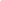 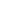 Nom : ……………………………………………….Prénom : ……………………………………………Date de naissance : …………………………………Date du stage : ………………………………………Personne responsable :Lien avec l’enfant : ……………………………………………..Nom : …………………………………………………………...Prénom : …………………………………………………………Numéro de téléphone : …………………………………………..Adresse mail :…………………………………………………...Infos complémentaires : La garderie est à partir de 7h30 le matin, jusqu’à 17h30 (demande spécifique possible)Matin :    Oui - Non     🡪  Si oui heure du matin : ……………     Soir :    Oui - Non       🡪 Si oui heure du soir :  ……………Lors des repas : il mange ce qu’il veut – il doit tout manger Acceptez-vous que votre enfant soit pris en photo et que ces photos puissent apparaître sur nos moyens de communication ?   Oui – Non Autres renseignements utiles (allergies, médicaments,...) :………………………………………………………………………………………………………………………………………………………………………………………………………………………………………………………………………………………………………………………………………………………………………………………………………………………………………………………………………………………………………………………………………………………………………………………………………………Modalité de paiement : Un acompte de 30€/enfant est demandé pour valider l’inscription au numéro de compte suivant : 

Trop’s Sport ASBL : 

BE16 7320 5275 0974 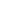 Le solde est à verser au plus tard 15 jours avant le début du stage (merci de nous apporter la preuve de ce paiement lors de l’arrivée de l’enfant au stage). En cas de paiement de dernière minute, merci de nous apporter l’argent le premier jour du stage en liquide sous enveloppe fermée et nominative.N’oubliez pas de mentionner en communication le nom et prénom de votre (vos) enfant(s), ainsi que la (les) date(s) de stage(s).La fiche est à renvoyer par mail à l’adresse suivante : trops.sport.asbl@gmail.com L’équipe Trop’s Sport vous remercie d’avance pour votre confiance ainsi que de l’attention que vous nous prêté.Signature : 